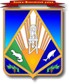 Пояснительная запискак проекту постановления администрации Ханты-Мансийского района «О внесении изменений в постановление администрации Ханты-Мансийского района от 12 ноября 2018 года № 328 «О муниципальной программе Ханты-Мансийского района «Развитие и модернизация жилищно-коммунального комплекса и повышение энергетической эффективности в Ханты-Мансийском районе на 2019 – 2024 годы»Проект постановления администрации Ханты-Мансийского района «О внесении изменений в постановление администрации Ханты-Мансийского района от 12 ноября 2018 года № 328 «О муниципальной программе Ханты-Мансийского района «Развитие и модернизация жилищно-коммунального комплекса и повышение энергетической эффективности в Ханты-Мансийском районе на 2019 – 2024 годы» (далее – Программа) разработан в соответствии с постановлением администрации Ханты-Мансийского района от 07.09.2018 № 246 «О модельной муниципальной программе Ханты-Мансийского района, порядке принятия решения о разработке муниципальных программ Ханты-Мансийского района, их формирования, утверждения и реализации».В соответствии с письмом комитета по финансам администрации Ханты-Мансийского района от 27.05.2020 № 05-Исх-914 в Программу внесены изменения по финансированию мероприятий за 2020 – 2022 годы. По 2020 году внесены следующие изменения:- по мероприятию «Реконструкция локальных очистных сооружений с 1300 м3/сутки до 2000 м3/сутки, 2-ой этап п. Горноправдинск Ханты-Мансийского района» (пункт 1.2.21.) уменьшено финансирование в размере 18 740,4 тыс. рублей – бюджет района. Сложилась экономия от формирования начальной (максимальной) цены контракта на выполнение работ по реконструкции объекта и предоставление услуги по авторскому надзору за объектом. Данные финансовые средства будут перераспределены на исполнение других мероприятий Программы;- по мероприятию «Строительство водопроводного колодца с установкой пожарного гидранта по ул. Болотная в с. Кышик» (пункт 1.2.37.) уменьшено финансирование в размере 218,8 тыс. рублей – бюджет района. Данные финансовые средства перераспределены на новое мероприятие «Ремонт водопровода, адрес (местонахождение) объекта: Ханты-Мансийский район, с. Кышик, протяженность 4 512 м, год постройки 1991, кадастровый номер 86:02:0801001:1172, на участке в районе ул. Болотная, с установкой пожарных гидрантов» (пункт 1.2.54.) в связи с уточнением видов работ по объекту. Данный объект исключен из перечня объектов капитального строительства (таблица 6) Программы;- по мероприятию «Содержание департамента строительства, архитектуры и ЖКХ» (пункт 1.4.1.) уменьшено финансирование в размере 1 356,0 тыс. рублей – бюджет района;- по мероприятию «Возмещение газораспределительным организациям разницы в тарифах, возникающей в связи с реализацией населению сжиженного газа по социально-ориентированным тарифам» (пункт 3.1.1.) уменьшено финансирование в размере 1 348,1 тыс. рублей – бюджет автономного округа (уведомление о предоставлении субсидии, субвенции, иного межбюджетного трансферта, имеющего целевое назначение на 2020 год и на плановый период 2021 и 2022 годов от 27.3.2020 №460/03/37 Департамента финансов Ханты-Мансийского автономного округа – Югры);- по мероприятию «Строительство сетей водоснабжения с. Нялинское (ул. Лесная, ул. Кедровая, пер. Северный) (ПИР,СМР)» (пункт 1.2.8.) увеличено финансирование в размере 2 055,0 тыс. рублей – бюджет района. Данные финансовые средства необходимы для выполнения проектно-изыскательских работ, в связи с неоднократными обращениями жителей с. Нялинское о решении вопроса по строительству сетей водоснабжения. Данный объект добавлен в перечень объектов капитального строительства (таблица 6) Программы;- по мероприятию «Выполнение проектно-изыскательских работ по реконструкции КОС п. Кирпичный» (пункт 1.2.19.) увеличено финансирование в размере 2 376,5 тыс. рублей – бюджет района. Восстановлены финансовые средства для исполнения обязательств по муниципальному контракту от 03.06.2019 года № 01873000084190001110001 с ООО «ПроектСтройСервис» на сумму 2 376,5 тыс. рублей;- по мероприятию «Субсидии МП «ЖЭК-3» на осуществление капитальных вложений в объекты капитального строительства муниципальной собственности «Устройство полиэтиленового водопровода с водозаборными колонками в п. Сибирский от ВОС по ул. Центральная до школы-сада» (пункт 1.2.22.) увеличено финансирование в размере 15 000,0 тыс. рублей – бюджет района. Данные финансовые средства предусмотрены на 2 этап строительства сетей водоснабжения;-  по мероприятию «Разработка проектно-сметной документации по объекту «Строительство сетей холодного водоснабжения по ул. Лесная, пер. Торговый 1,2, пер. Северный п. Выкатной» (пункт 1.2.24.)  увеличено финансирование в размере 1 963,4 тыс. рублей – бюджет района. Восстановлены финансовые средства для исполнения обязательств по муниципальному контракту от 03.06.2019 года № 01873000084190001100001 с ООО «Севергаз» на сумму 1 963,4 тыс. рублей;- по мероприятию «Установка (замена) водозаборных колонок в населенных пунктах Ханты-Мансийского района д. Ягурьях» (пункт 1.2.25.) увеличено финансирование в размере 235,3 тыс. рублей – бюджет района. Стоимость работ определена на основании локально сметного расчета;- по мероприятию «Проведение технической инвентаризации объекта: «Наружные электрические сети к 2-х квартирному жилому дому с. Батово, ул. Луговая, дом 1» (пункт 1.2.26.) увеличено финансирование в размере 98,0 тыс. рублей – бюджет района. Восстановлены финансовые средства для исполнения обязательств по муниципальному контракту № 119 от 03.12.2019 года с ООО "ПРОЕКТ-ЭКОЛОГИЯ" на сумму 98,0 тыс. рублей;- по мероприятию «Проведение технической инвентаризации объекта: «Наружные электрические сети к 2-х квартирному жилому дому с. Батово, ул. Молодежная, дом 1» (пункт 1.2.27.) увеличено финансирование в размере 98,0 тыс. рублей – бюджет района. Восстановлены финансовые средства для исполнения обязательств по муниципальному контракту № 120 от 03.12.2019 года с ООО «ПРОЕКТ-ЭКОЛОГИЯ» на сумму 98,0 тыс. рублей;- по мероприятию «Проведение технической инвентаризации объекта: «Наружные электрические сети к многоквартирному жилому дому д. Шапша, ул. Боровая, 10» (пункт 1.2.28.) увеличено финансирование в размере 93,0 тыс. рублей – бюджет района. Восстановлены финансовые средства для исполнения обязательств по муниципальному контракту № 117 от 03.12.2019 года с ООО «ПРОЕКТ-ЭКОЛОГИЯ» на сумму 93,0 тыс. рублей;- включено новое мероприятие «Субсидии МП «ЖЭК-3» на осуществление капитальных вложений в объекты капитального строительства муниципальной собственности «Газификация микрорайона индивидуальной застройки «Кайгарка» п. Горноправдинск Ханты-Мансийского района» (пункт 1.2.53.) с суммой финансирования 21 978,2 тыс. рублей – бюджет района. Данные финансовые средства предусмотрены в целях исполнения поручения Губернатора Ханты-Мансийского автономного округа – Югры по итогам встречи с жителями сельского поселения Горноправдинск Ханты-Мансийского района от 19.10.2019 года и в связи с принятием решения о реализации мероприятия по строительству внутрипоселкового газопровода в микрорайоне «Кайгарка» п. Горноправдинск в соответствии с условиями Порядка принятия решений о предоставлении субсидий на осуществление капитальных вложений в объекты капитального строительства муниципальной собственности и приобретение объектов недвижимого имущества в муниципальную собственность и порядка их предоставления, утвержденного постановлением администрации Ханты-Мансийского района от 11.06.2015 № 127;- включено новое мероприятие «Установка (замена) водозаборных колонок в населенных пунктах Ханты-Мансийского района с. Троица» (пункт 1.2.56.) с суммой финансирования 235,3 тыс. рублей – бюджет района. Стоимость работ определена на основании локального сметного расчета;- включено новое мероприятие «Проведение технической инвентаризации объекта: «Газификация п. Бобровский» (пункт 1.2.57.) с суммой финансирования 100,0 тыс. рублей – бюджет района. Стоимость работ определена на основании коммерческого предложения;- включено новое мероприятие «Проведение технической инвентаризации объекта: «Газификация п. Горноправдинск» (пункт 1.2.58.) с суммой финансирования 150,0 тыс. рублей – бюджет района. Стоимость работ определена на основании коммерческого предложения;-  включено новое мероприятие «Проведение технической инвентаризации объекта: «Реконструкция ВЛ д. Белогорье, с. Троица» (пункт 1.2.59.) с суммой финансирования 100,0 тыс. рублей – бюджет района. Стоимость работ определена на основании коммерческого предложения;- включено новое мероприятие «Проведение технической инвентаризации объекта: «Реконструкция 2-х водозаборных скважин» (пункт 1.2.60.) с суммой финансирования 50,0 тыс. рублей – бюджет района. Стоимость работ определена на основании коммерческого предложения;- включено новое мероприятие «Ремонт водонапорной башни Рожновского в д. Кышик» (пункт 1.2.61.) с суммой финансирования 1 300,0 тыс. рублей – бюджет района. Стоимость работ определена на основании локального сметного расчета;- по мероприятию «Содержание муниципального казенного учреждения «Управление капитального строительства и ремонта» (пункт 1.4.2.) увеличено финансирование в размере 818,8 тыс. рублей – бюджет района;- включено новое мероприятие «Субсидии на возмещение расходов организации за доставку населению сжиженного газа для бытовых нужд» (пункт 3.1.6.) с суммой финансирования 1 346,7 тыс. рублей, из них 808,0 тыс. рублей – бюджет автономного округа, 538,7 тыс. рублей – бюджет района. Реализация данного мероприятия осуществляется в соответствии с Порядком предоставления субсидии на возмещение расходов организации за доставку населению сжиженного газа для бытовых нужд и на возмещение недополученных доходов организациям, осуществляющим реализацию электрической энергии предприятиям жилищно-коммунального и агропромышленного комплексов, субъектам малого и среднего предпринимательства, организациям бюджетной сферы (далее – Порядок), утвержденным постановлением Правительства Ханты-Мансийского автономного округа – Югры от 5 октября 2018 года № 347-п «О государственной программе Ханты-Мансийского автономного округа – Югры «Жилищно-коммунальный комплекс и городская среда»;-  по мероприятию «Благоустройство территорий в населенных пунктах Ханты-Мансийского района: п. Горноправдинск» (пункт 5.1.1.4.) увеличено финансирование в размере 1,9 тыс. рублей – бюджет автономного округа, в соответствии с дополнительным соглашением 26.03.2020 № 71829000-1-2020-002/1 к Соглашению о предоставлении субсидии из бюджета Ханты-Мансийского автономного округа - Югры на поддержку муниципальной программы (подпрограммы) формирования современной городской среды в рамках регионального проекта «Формирование комфортной городской среды» от 31.01.2020 № 71829000-1-2020-002 (далее – Соглашение);- по мероприятию «Реализация мероприятий по благоустройству сельских поселений на основании конкурсного отбора проектов инициативного бюджетирования» (пункт 5.1.2.) увеличено финансирование в размере на 3 512,2 тыс. рублей – бюджет района. Общий объем финансирования мероприятия составил 19 512,2 тыс. рублей – бюджет района.  В соответствии с постановлением администрации Ханты-Мансийского района от 5 февраля 2018 года № 47 «О конкурсном отборе проектов инициативного бюджетирования в Ханты-Мансийском районе» распределены на благоустройство территорий следующих сельских поселений:  «Сельское поселение Горноправдинск» (пункт 5.1.2.) в размере          5 659,3 тыс. рублей – бюджет района. Исполнителем мероприятия является сельское поселение Горноправдинск;«Сельское поселение Шапша» (пункт 5.2.1.3.) в размере                   5 073,1 тыс. рублей – бюджет района. Исполнителем мероприятия является сельское поселение Шапша;«Сельское поселение Выкатной»	(пункт 5.2.1.4.) в размере               1 005,3 тыс. рублей – бюджет района. Исполнителем мероприятия является сельское поселение Выкатной;«Сельское поселение Красноленинский» (пункт 5.2.1.5.) в размере 2 679,2 тыс. рубле – бюджет района. Исполнителем мероприятия является сельское поселение Красноленинский;«Сельское поселение Сибирский» (пункт 5.2.1.6.) в размере                      1 668,0 тыс. рублей – бюджет района. Исполнителем мероприятия является сельское поселение Сибирский;«Сельское поселение Согом» (пункт 5.2.1.7.) в размере                       1 657,3 тыс. рублей – бюджет района. Исполнителем мероприятия является сельское поселение Согом;«Сельское поселение Цингалы» (пункт 5.2.1.8.) в размере 1 770,0 тыс. рублей – бюджет района. Исполнителем мероприятия является сельское поселение Цингалы.В связи с распределением финансовых средств на благоустройство территорий 7 населенных пунктов, увеличен целевой показатель «Количество благоустроенных дворовых и общественных территорий» (таблица 1) Программы	 на 7 ед.Также в соответствии с рекомендациями Контрольно – счетной палаты Ханты-Мансийского района (письмо от 25.05.2020 №19-исх-151) внесены корректировки по 2020 году в таблицу 3 Программы «Мероприятия, реализуемые на принципах проектного управления, направленные в том числе на исполнение национальных и федеральных проектов (программ) Российской Федерации» в части увеличения финансирования из бюджета сельского поселения на сумму 10 006,7 тыс. рублей, предусмотренных в приложением 3.1. к Соглашению. На основании рекомендаций Контрольно – счетной палаты Ханты-Мансийского района в таблицу 2 Программы «Распределение финансовых ресурсов муниципальной программы» внесены изменения в части корректировки объемов финансового обеспечения реализации основного мероприятия 5.1. «Федеральный проект «Формирование комфортной городской среды» с учетом заключенного дополнительного соглашения 26.03.2020 № 71829000-1-2020-002/1 к Соглашению.Также с учетом того, что в Соглашении на 2020 год включен объект «Обустройство детской игровой площадки для детей с. Селиярово, ул. Набережная, 4 Ханты-Мансийского района», как показатель результата регионального проекта, приложение 3 к Программе дополнено визуализированным перечнем образцов элементов благоустройства общественной территории: детской игровой площадки в с. Селиярово по ул. Набережная, № 4.По 2021 году внесены следующие изменения:- уменьшено финансирование Программы на сумму 38 205,4 тыс. рублей, из бюджета района, по мероприятиям «Строительство КОС в населенных пунктах Ханты-Мансийского района: с. Елизарово» (пункт 1.2.43.) в размере 18 187,1 тыс. рублей, «Строительство КОС в п. Сибирский (ПИР, СМР)» (пункт 1.2.47.) в размере 20 018,3 тыс. рублей. Данные финансовые средства перераспределены на устранение дефицита по строительству объекта «Строительство СДК в п. Горноправдинск» муниципальной программы Ханты-Мансийского района «Культура Ханты-Мансийского района на 2019-2022 годы»;- по мероприятию «Субсидии МП «ЖЭК-3» на осуществление капитальных вложений в объекты капитального строительства муниципальной собственности «Газификация микрорайона индивидуальной застройки «Кайгарка» п. Горноправдинск Ханты-Мансийского района» (пункт 1.2.53.) увеличено финансирование в размере 12 725,9 тыс. рублей – бюджет района. Для завершения работ по строительству объекта в 2021 году. Общая стоимость строительства объекта, согласно сводного сметного расчета, составляет 34 704,1 тыс. рублей. Финансовые средства в 2021 году на исполнение данного мероприятия перераспределены с мероприятия «Реализация мероприятий по благоустройству сельских поселений на основании конкурсного отбора проектов инициативного бюджетирования» (пункт 5.2.1.);- включено новое мероприятие «Проектно-изыскательские работы по объекту: «Водоснабжение микрорайона индивидуальной застройки «Кайгарка» п. Горноправдинск» (пункт 1.2.55.) с суммой финансирования 1 000,0 тыс. рублей – бюджет района. Данный объект добавлен в перечень объектов капитального строительства (таблица 6) Программы;- по мероприятию «Субсидии на возмещение затрат или недополученных доходов организациям, предоставляющим населению услуги по тарифам, не обеспечивающим издержки бань на территории Ханты-Мансийского района» (пункт 2.1.1.) уменьшено финансирование в размере 3 955,4 тыс. рублей – бюджет района. Данные финансовые средства перераспределены на исполнение мероприятий других муниципальных программ Ханты-Мансийского района;- по мероприятию «Возмещение газораспределительным организациям разницы в тарифах, возникающей в связи с реализацией населению сжиженного газа по социально-ориентированным тарифам» (пункт 3.1.1.) уменьшено финансирование в размере 1 388,5 тыс. рублей – бюджет автономного округа (уведомление о предоставлении субсидии, субвенции, иного межбюджетного трансферта, имеющего целевое назначение на 2020 год и на плановый период 2021 и 2022 годов от 27.3.2020 №460/03/37 Департамента финансов Ханты-Мансийского автономного округа – Югры); - по мероприятию «Субсидии на возмещение расходов организации за доставку населению сжиженного газа для бытовых нужд» (пункт 3.1.6.) увеличено финансирование в размере 1 388,4 тыс. рублей, из них 833,0 тыс. рублей – бюджет автономного округа, 555,4 тыс. рублей – бюджет района. Реализация данного мероприятия осуществляется в соответствии с Порядком.По 2022 году внесены следующие изменения:- уменьшено финансирование Программы на сумму 39 557,0 тыс. рублей, из бюджета района, по мероприятиям «Строительство КОС в д. Белогорье (ПИР, СМР)» (пункт 1.2.44.) в размере 26 732,2 тыс. рублей, «Строительство КОС в д. Согом (ПИР, СМР)» (пункт 1.2.45.) в размере 12 825,8 тыс. рублей. Данные финансовые средства перераспределены на устранение дефицита по строительству объекта «Строительство СДК в п. Горноправдинск» муниципальной программы Ханты-Мансийского района «Культура Ханты-Мансийского района на 2019-2022 годы»;- по мероприятию «Субсидии на возмещение затрат или недополученных доходов организациям, предоставляющим населению услуги по тарифам, не обеспечивающим издержки бань на территории Ханты-Мансийского района» (пункт 2.1.1.) уменьшено финансирование в размере 572,0 тыс. рублей – бюджет района. Данные финансовые средства перераспределены на мероприятие «Субсидии на возмещение расходов организации за доставку населению сжиженного газа для бытовых нужд» (пункт 3.1.6.) для обеспечения доли софинансирования к бюджету автономного округа;- по мероприятию «Возмещение газораспределительным организациям разницы в тарифах, возникающей в связи с реализацией населению сжиженного газа по социально-ориентированным тарифам» (пункт 3.1.1.) уменьшено финансирование в размере 1 430,2 тыс. рублей – бюджет автономного округа (уведомление о предоставлении субсидии, субвенции, иного межбюджетного трансферта, имеющего целевое назначение на 2020 год и на плановый период 2021 и 2022 годов от 27.3.2020 №460/03/37 Департамента финансов Ханты-Мансийского автономного округа – Югры);- по мероприятию «Субсидии на возмещение расходов организации за доставку населению сжиженного газа для бытовых нужд» (пункт 3.1.6.) увеличено финансирование в размере 1 430,0 тыс. рублей, из них 858,0 тыс. рублей – бюджет автономного округа, 572,0 тыс. рублей – бюджет района. Реализация данного мероприятия осуществляется в соответствии с Порядком.Данные изменения не повлекут за собой корректировку целевых показателей Программы.С целью проведения антикоррупционной экспертизы, проект постановления после согласования будет размещен на официальном сайте администрации района hmrn.ru в разделе Документы/ Нормативно-правовые акты администрации района/ Антикоррупционная экспертиза.Проект не содержит сведения, содержащие государственную и иную охраняемую законом тайну, сведения для служебного пользования, а также сведения, содержащие персональные данные.В соответствии с постановлением администрации Ханты-Мансийского района от 07.09.2018 № 246 «О модельной муниципальной программе Ханты-Мансийского района, их формирования, утверждения и реализации» Проект размещен на официальном сайте администрации Ханты-Мансийского района в разделе «Общественное обсуждение». Утвержденный правовой акт будет опубликован (обнародован) в газете «Наш район», в официальном сетевом издании «Наш район Ханты-Мансийский» и размещен на официальном сайте администрации Ханты-Мансийского района.На основании вышеизложенного прошу согласовать проект Программы.Исполнитель: специалист-эксперт отдела планирования строительной и градостроительной деятельностиНабока Вера Сергеевна, тел. 33-27-21, доб. 318Муниципальное образованиеХанты-Мансийского автономного округа – ЮгрыХанты-Мансийский районДЕПАРТАМЕНТ СТРОИТЕЛЬСТВА, АРХИТЕКТУРЫ И ЖКХ                      ул. Гагарина, 142, г. Ханты-Мансийск,Ханты-Мансийский автономный округ – Югра (Тюменская обл.), 628002тел.: (3467) 33-46-93факс: (3467) 33-24-00E-mail: dsajkh@hmrn.ruhttp:www.hmrn.ru[Номер документа][Дата документа]Заместитель главы Ханты-Мансийского района, директор департамента строительства, архитектуры и ЖКХДОКУМЕНТ ПОДПИСАН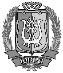 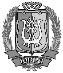 ЭЛЕКТРОННОЙ ПОДПИСЬЮСертификат  [Номер сертификата 1]Владелец [Владелец сертификата 1]Действителен с [ДатаС 1] по [ДатаПо 1]Р.Ш.Речапов